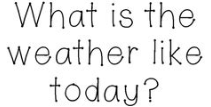 Listen and put a number!Listen and put a number!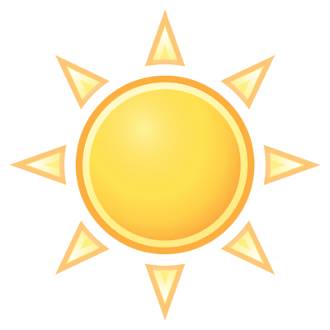 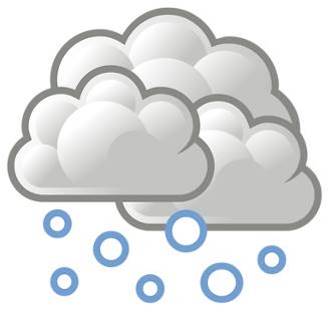 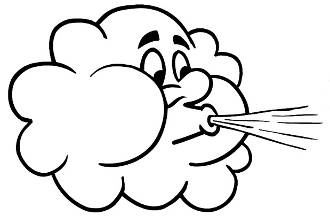 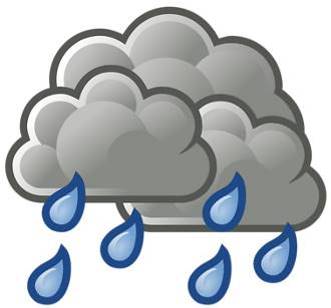 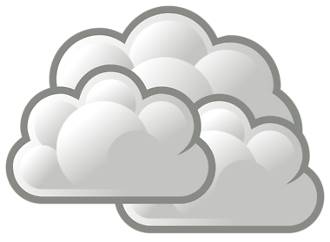 Listen and put a number!Listen and put a number!LISTEN AND CIRCLE : LISTEN AND CIRCLE : 